draft agendaprepared by the Office of the UnionDisclaimer:  this document does not represent UPOV policies or guidance	Opening of the session	Adoption of the agenda	Reports on developments in UPOV concerning biochemical and molecular techniques (document to be prepared by the Office of the Union)	Short presentations on new developments in biochemical and molecular techniques by DUS experts, biochemical and molecular specialists, plant breeders and relevant international organizations (oral reports by participants)	Report of work on molecular techniques in relation to DUS examination (papers invited)	Cooperation between international organizations (document to be prepared by the Office of the Union) 	Variety description databases including databases containing molecular data (papers invited)	Methods for analysis of molecular data, management of databases and exchange of data and material (papers invited)2	The use of molecular techniques in examining essential derivation (papers invited) 	The use of molecular techniques in variety identification3 (papers invited)	Confidentiality, ownership and access to molecular data3 (papers invited)	Review of document UPOV/INF/17 “Guidelines for DNA-Profiling: Molecular Marker Selection and Database Construction” (documents to be prepared by the Office of the Union)	Session to facilitate cooperation (document to be prepared by the Office of the Union) 	Organization of work of the TWC and the BMT (document to be prepared by the Office of the Union)	Date and place of next session	Future program	Report of the session (if time permits)	Closing of the session [End of document]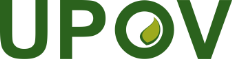 EInternational Union for the Protection of New Varieties of PlantsWorking Group on Biochemical and Molecular Techniques 
and DNA-Profiling in ParticularNineteenth Session
Alexandria, United States of America, September 23 to 25, 2020BMT/19/1Original:  EnglishDate:  February 20, 2020